Муниципальное дошкольное образовательное учреждение                                          Матрёно-Гезовский детский сад                                                               Алексеевского района Белгородской областиТема: « Путешествие ракеты».(конспект ООД по аппликации)Выполнил воспитатель первой категории:Заика М. Я.с. Матрёно-Гезово2016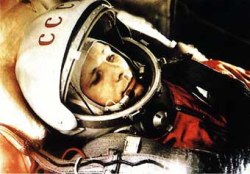 Цель:Формировать представления о первом полёте человека в космос. Задачи: способствовать расширению кругозора и пополнению словарного запаса воспитанников,обогащению знания детей о космосе, закреплению и совершенствованию навыков при работе с клеем и цветной бумагой. Активизировать творческие способности и фантазию,интерес к науке и космосу. Воспитывать уважение к своим соотечественникам, положительные чувства и аккуратность в работе.12апреля 55 лет назад  в 1961 году  Юрий Алексеевич Гагарин впервые полетел в космос на космической ракете «Восток», которую придумали учёные. Прежде чем первый человек полетел в космос, люди научились создавать летательные аппараты, самолёты, ракеты, спутники, орбитальные станции, луноходы.Ведущий: 
Как космос велик и прекрасен, 
Как много загадок таит, 
Но только умеющий думать 
Любые загадки решит. Конкурс "Космические загадки" 
Что за чудная машина 
Смело по луне идет? 
Все ее узнали, дети? 
Ну, конечно,. (луноход) 
Он вокруг Земли плывет 
И сигналы подает. 
Это вечный путник 
Под названьем. (спутник) 
С Земли взлетает в облака, 
Как серебристая стрела. 
Летит к другим планетам 
Стремительно. (ракета) Когда ты в космосе мой друг, 
Творятся чудеса вокруг. 
Паришь ты-вот так новость, 
Ведь это. (невесомость) 
Он черен, как ночь, 
И звезд там не счесть. 
Планет и созвездий 
В нем множество есть. 
Что же это за место, 
Возникает вопрос 
И каждый ответит 
Ведь это же. (космос) 
Он космос покоряет, 
Ракетой управляет. 
Отважный, смелый астронавт 
Зовется просто. (космонавт) 
Бродит одиноко огненное око. 
Всюду, где бывает, 
Взглядом согревает. (солнце) 
У бабушки над избушкой 
Висит хлеба краюшка. 
Собаки лают, 
Достать не могут. (луна) 

Ведущий: …В космической ракете с названием «Восток» он первым на планете подняться к звёздам смог… так писали о Юрии Гагарине. В космической ракете он облетел нашу планету Земля. Через 108 минут космонавт вернулся домой. Его встречали с цветами. Для всех людей он стал героем. Учёные много работали, создавали новую специальную одежду для космонавтов – скафандры, придумали специальную еду, много приборов и разных предметов для использования в космосе. Придумали новые аппараты для подготовки космонавтов к космическим полётам. Теперь космонавты могут находиться целых полгода в космическом корабле и даже выходить в открытый космос.Проводить разные исследования, изучать другие планеты, явления, космические тела.Ведущий: ребята, давайте с вами сделаем свою ракету и полетим к далёким сказочным планетам В космосе темно и холодно, поэтому мы с вами возьмём чёрные листы бумаги, детали космической ракеты и силуэты разных планет. Перед вами пример выполнения аппликации. Вы можете сделать также или придумать вариант работы самостоятельно. (Подробное объяснение, раздача материалов, индивидуальная помощь детям, самостоятельная работа детей).Ведущий: 
Вы пока что только дети, 
Но придет желанный час — 
На космической ракете 
Дружно полетим на Марс! 
В небе звезды ярко светят 
И ракету нашу ждут. 
К дальней сказочной планете — 
Наш космический маршрут. 
Физкультминутка:Раз два три на ракете полетимЧетыре пять шесть нам в ракету нужно сестьВсё в ракете нашей есть: здесь приборы аппараты В путь лететь скорее надоПовернулись влево, вправо, потянулись вот и ладноШесть пять четыре – всё прекрасно в этом миреТри два раз нам домой пора сейчасКосмодром наш это стул – кто присел тот отдохнул!Игра-викторина " Угадайка "Человек, который летает в космос.(космонавт)Как называется, летательный аппарат, в котором летят в космос?(космический корабль, ракета)Как звали первую женщину – космонавта?(Валентина Терешкова)Кто был первым космонавтом, полетевшим в космос?(Юрий Гагарин)Как назывался космический корабль, на котором Гагарин совершил свой первый полет?("Восток")Какой праздник наша страна празднует каждый год 12 апреля?(День космонавтики)Ведущий:  Всё это замечательно, но лучше и родней нашей планеты нет. Есть одна планета-садВ этом космосе холодном.Только здесь леса шумят,Птиц скликая перелётных,Лишь на ней одной цветутЛандыши в траве зелёной,И стрекозы только тутВ речку смотрят удивлённо.Береги свою планету —Ведь другой, похожей, нету!(автор стихотворения - Я. Аким)Как называется наша планета? (Земля)Ведущий  Что же, ребята, мы с вами сегодня узнали много интересного и нового о космосе и космонавтах, попробовали себя в роли самих космонавтов.Желаю всем побольше счастья, 

Здоровья крепкого сполна. 

Веселья, творчества, терпенья 

В душе весеннего тепла